 邢台医专2015级大学生社团联合会学生干部名单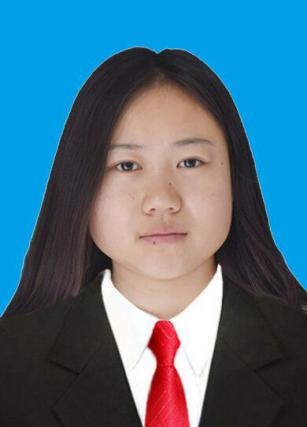 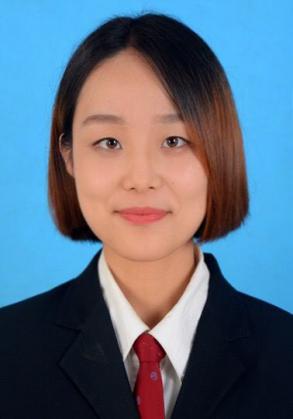 姓  名李艳晖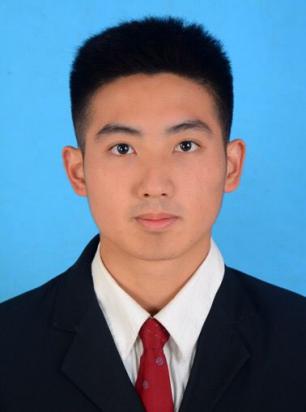 姓  名杜颖超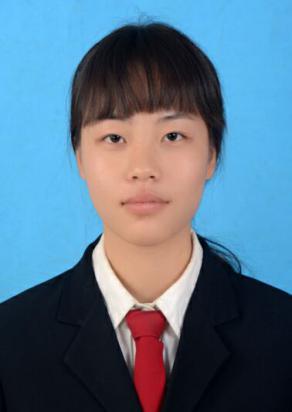 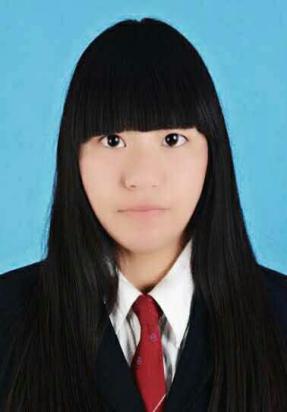 姓  名冯文怡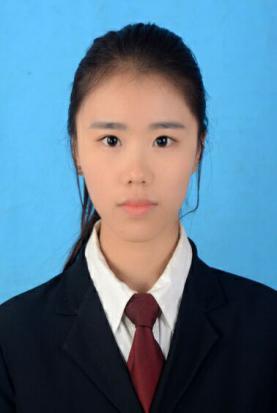 姓  名何雪杨性  别女性  别男性  别女性  别女班  级15普临1班班  级15普口3班班  级15针推班班  级15中医1班职  务办公室职  务办公室职  务办公室职  务编辑部姓  名杨何云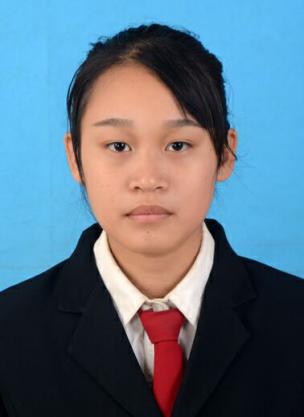 姓  名韩晓宇姓  名  赵梦娇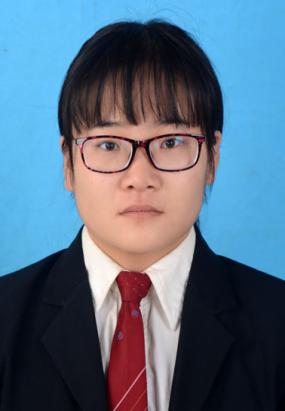 姓  名贾玉静性  别女性  别女性  别女性  别女班  级15普药学班  级15高护3班班  级15高护3班班  级15中医1班职  务编辑部职  务编辑部职  务编辑部职  务宣传部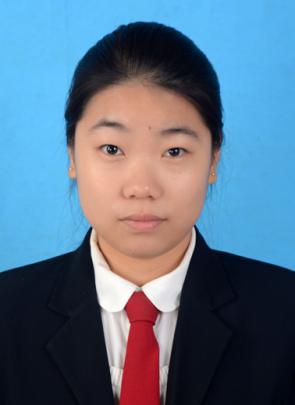 姓  名冯世佳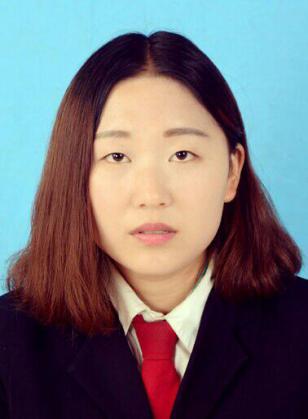 姓  名李玉青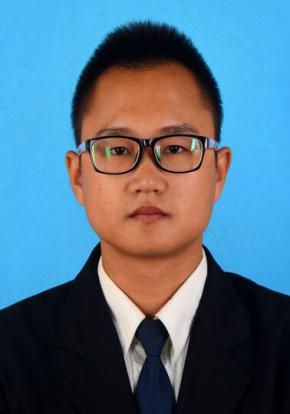 姓  名  康  斌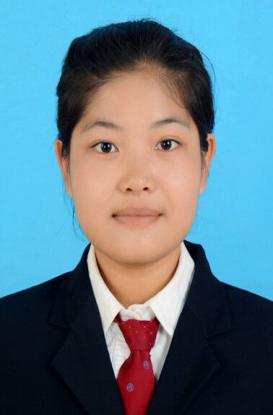 姓  名肖  敏性  别女性  别女性  别男性  别女班  级15中医1班班  级15影像2班班  级15普临1班班  级15普口1班职  务宣传部职  务活动部职  务活动部职  务活动部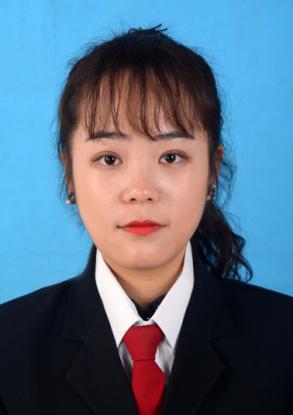 姓  名姓  名杨延洁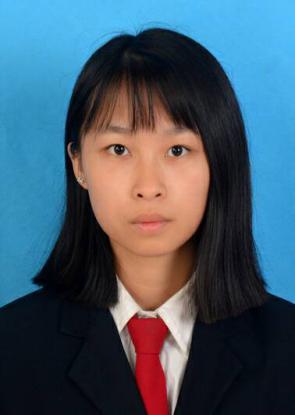 姓  名罗福莲罗福莲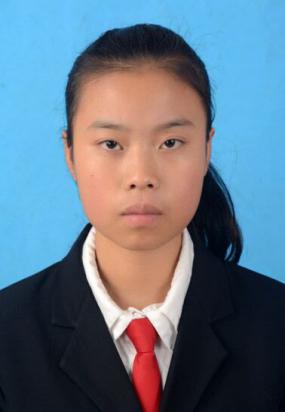 姓  名姓  名王  婵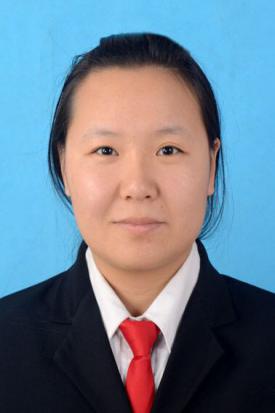 姓  名耿晓锦耿晓锦性  别性  别女性  别女女性  别性  别女性  别女女班  级班  级15普影1班班  级15普临2班15普临2班班  级班  级15普临1班班  级15普影1班15普影1班职  务职  务外联部职  务外联部外联部职  务职  务  财务部职  务财务部财务部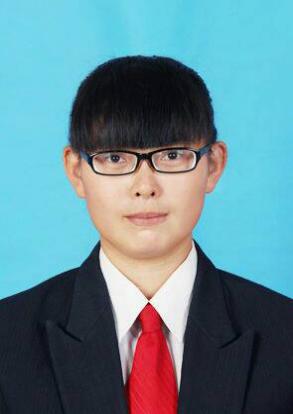 姓  名姓  名马艳萍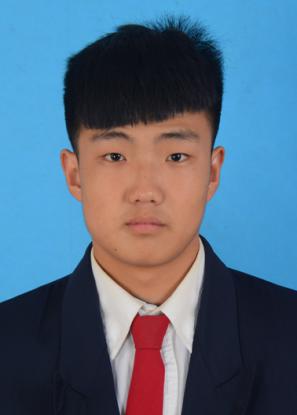 姓  名秦晓博秦晓博性  别性  别女性  别男男班  级班  级15普临1班班  级15普影2班15普影2班职  务职  务监察部职  务监察部监察部